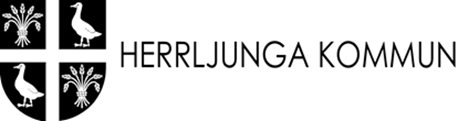 Plan mot kränkande behandling och diskrimineringBakgrundSkolor har att beakta bestämmelser i olika regelverk avseende diskriminering och kränkande behandling, Skollagen (2010:800), Arbetsmiljölagen 2011:741, Diskrimineringslagen (2008:567) och Barnkonventionen.Varje verksamhet ska årligen upprätta en likabehandlingsplan enligt Diskrimineringslagen 3 kap. 16 §, samt en årlig plan mot kränkande behandling enligt Skollagen 6 kap. 8 §. I Herrljunga kommun sammanförs dessa och upprättas i denna gemensamma plan.Skollagen och Diskrimineringslagen innehåller tydliga regler och förbud mot diskriminering och kränkande behandling av barn och elever. Lagarna finns till för att förtydliga skolans ansvar när det gäller barns och elevers lika rättigheter och för att garantera att alla barn och elever skall känna sig trygga i skolan. Elevernas arbetsmiljö regleras i arbetsmiljölagen och arbetsmiljöförordningen. Där jämställs elever i stor utsträckning med arbetstagare.Elev som upplever sig vara kränkt eller diskriminerad vänder sig till rektor på skolan, som startar en utredning (se nedan sid. 4).Enligt Skollagen kap 6 är skolan skyldig att:
målmedvetet arbeta mot kränkande behandling av barn och elever,göra allt de kan för att förebygga och förhindra att barn och elever utsätts för kränkande behandling,varje år upprätta en plan mot kränkande behandling,leva upp till den s k anmälningsskyldigheten, dvs att om skolpersonal får veta att en elev anser sig ha blivit utsatt för trakasserier eller kränkande behandling är de skyldiga att informera rektor.Rektor är i sin tur skyldig att föra informationen vidare till huvudmannen, det vill säga den som driver skolan. I skollagen kap. 6 finns också ett förbud för vuxna i skolan att kränka ett barn eller en elev.Diskrimineringslagen kräver att varje skola:
arbetar målmedvetet för att aktivt främja lika rättigheter och möjligheter för barn och elever,gör allt de kan för att förebygga och förhindra att något barn eller någon elev utsätts för trakasserier som har samband med någon av de sju diskrimineringsgrunderna: kön, etnisk tillhörighet, religion eller annan trosuppfattning, sexuell läggning, könsöverskridande identitet eller uttryck, ålder eller funktionsnedsättning.DefinitionerDirekt diskrimineringInnebär att någon missgynnas genom särbehandling på grund av diskrimineringsgrunderna kön, könsöverskridande identitet eller uttryck, etnisk tillhörighet, religion eller trosuppfattning, funktionshinder, sexuell läggning eller ålder.Indirekt diskrimineringInnebär att någon missgynnas genom att till synes neutrala ordningsregler tillämpas så att de får en i praktiken diskriminerande effekt.TrakasserierInnebär ett uppträdande som kränker en någons värdighet och som har samband med någon av de sju diskrimineringsgrunderna. Sexuella trakasserierLagen skiljer på diskriminering på grund av sexuell läggning och sexuella trakasserier. Sexuella trakasserier skall anses vara ett uppträdande som kränker någons värdighet och som är av sexuell natur.Instruktioner att diskriminera
Innebär order eller instruktioner att diskriminera någon på ett sätt som avses i ovanstående och som lämnas åt någon som står i lydnads- eller beroendeställning till den som lämnar ordern eller instruktionen eller som gentemot denna åtagit sig att fullgöra ett uppdrag.Annan kränkande behandlingInnebär ett uppträdande som, utan att vara diskriminering/trakasserier, kränker någons värdighet. I begreppet annan kränkande behandling ingår således mobbning. Den vanligaste definitionen av mobbning är att en person är mobbad när han/hon upprepade gånger eller under en viss tid utsätts för negativa handlingar från en eller flera andra personer.När det kommer till skolans kännedom att en elev blivit utsatt för diskriminering/kränkande behandling skall vi utreda och förhindra 
fortsatt diskriminering/kränkande behandling.Rutin vid utredning av diskriminering/kränkningar/mobbning:Utredning startas, utreds och dokumenteras i den digitala plattformen DraftIT.
Anmälan skickas omgående till utvecklingsledare för registrering inom ramen för det systematiska kvalitetsarbetet. Utvecklingsledaren skickar därefter omgående vidare till nämndsekreterare för anmälan till nästkommande sammanträde i Bildningsnämnden.Utredningen avslutas genom att klargöra om det var kränkande behandling, trakasserier alternativt diskriminering.
Om så var fallet sammanfattas vilka aktiva åtgärder som vidtagits.I det fall en personal uppges ha kränkt, trakasserat eller diskriminerat en elev är det alltid rektor som ansvarar för utredningen.I det fall rektor uppges ha kränkt, trakasserat eller diskriminerat en elev är det alltid bildningschefen som ansvarar för utredningen.Skolan sammanställer årligen kränkningsärenden som ett led i det systematiska kvalitetsarbetet.
Detta görs även på huvudmannanivå, och där ingår rapporten i huvudmannens systematiska kvalitetsarbete och redovisas årligen för ledningsgrupp, förvaltningens samverkansgrupp och Bildningsnämnden.Förebyggande/Främjande arbeteFör att förebygga och motverka kränkningar arbetar vi med:goda, hälsosamma relationer där de vuxna på arbetsplatsen tar ett huvudansvar,individuella samtal i anslutning till utvecklingssamtal där eleverna får specifika frågor om de sett eller upplevt kränkande behandling,förankring av våra ordningsregler hos elever, personal och föräldrar,tillsyn i form av pedagogisk lunch,regelbundna möten med elevskyddsombud och elevråd, återkommande samtal om värdegrundsfrågor i klass- och elevråd, "Lära-känna-aktiviteter" vid läsårsstart samt som schemabrytande inslag,  Temadagar.


Upptäcka 
För att upptäcka kränkningar ska:lärarna vara observanta i klassrum och vid tillsyn i korridorer och skolgård, lärarna informera om incidenter vid arbetslagskonferenser, samt lyfta elever eller grupper till diskussion för att känna av stämningar i klasserna,de tillitsfulla relationerna göra att de vuxna får regelbunden information från elever och personal om beteenden/händelser som kan utvecklas till mobbning, mentorerna samtala med sina elever om vad som är/kan upplevas som kränkande/sårande, elevenkäter om mobbning/kränkande behandling genomföras årligen, skolan samverka med fritidsgård, polis och socialtjänst.
Utreda och åtgärda 
För att utreda och åtgärda kränkningar:ska den som observerar mobbning/kränkning informera berörda mentorer,om kränkningen förekommit inom klassen ska mentor försöka lösa problemet genom samtal med berörda elever, om kränkningen är av allvarlig art ska de vuxna ha enskilda samtal med förövaren och den kränkta eleven, ska mentorerna underrätta berörda föräldrar om vad som hänt, om elev känner sig kränkt av personal ska ärendet utredas av rektor, om vuxen känner sig kränkt av elev skall ärendet utredas av rektor. DokumentationDokumentation av händelser är oerhört viktig, dels för att få ett bra underlag till utredningar, men också för att kunna användas till insatser för att motverka att liknande situationer upprepas. Herrljunga kommun använder sig av den digitala plattformen DraftIT för att dokumentera händelser.Kontaktuppgifter
Om man upplever sig ha blivit utsatt eller att någon annan har blivit utsatt för någon form av diskriminering, trakasserier eller kränkande behandling, eller har frågor om likabehandling kan man vända sig till någon av nedanstående:Rektor, Thereze Gunnarsson	  0513 – 173 34Skolsköterska, Katrin Boqvist-Palmén	   0513 – 173 14Skolkurator, Christina Backenfall	0513 – 173 87Mentor (se skolans hemsida för telefonnummer)		PlanPlan mot kränkande behandling och diskriminering 
Kunskapskällan
Läsåret 2022/2023